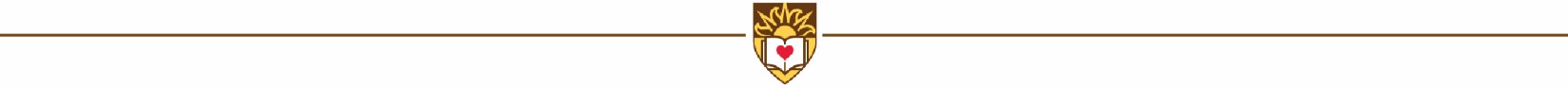 List of External EvaluatorsCANDIDATE NAME: 							LIST TYPE (candidate’s list/department’s list): REVIEW TYPE (tenure/promotion): 					REVIEW TERM (Fall/Spring, Year):REVIEWER NAMERANK & TITLEUNIVERSITY AFFILIATIONCONTACT INFOWHY WELL SUITEDRELATIONSHIPFOR PROMOTION TO FULL CASES: Full Name Rank: Full or AssociateTitle: Dean, Chair, Director, etc.University, Center, or InstituteEmail Address and Phone NumberDescribe the stature of the external reviewer and why well suited to review the candidate. Provide a link to CV or bioIndicate relationship to the candidate, even if not close enough to exclude the person as an evaluator. If no relationship exists, state “No relationship”Indicate whether reviewer provided a tenure review for the candidate by entering YES or NO 1.2.3.4.5.6.7.8.9.10.